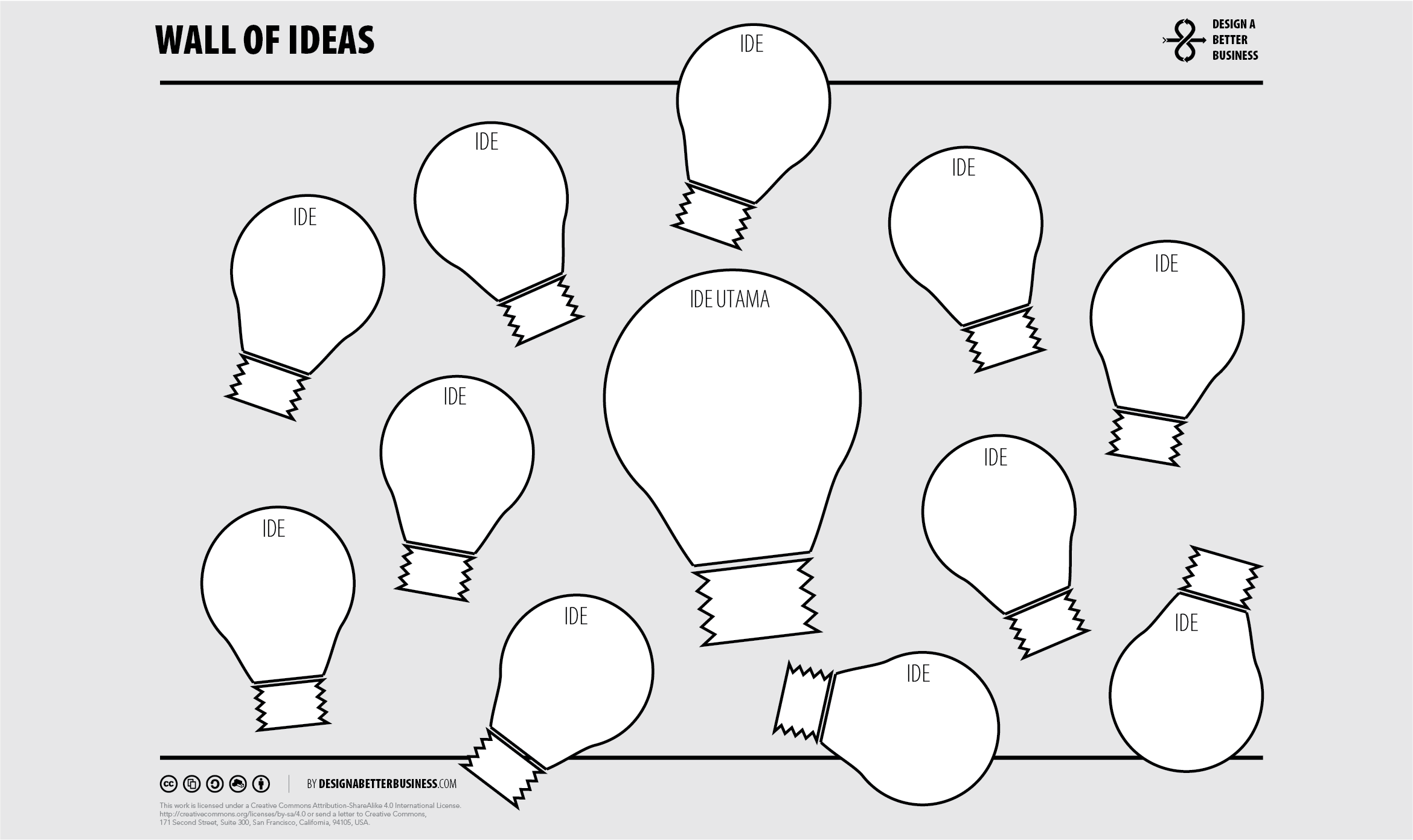 PENJELASANDituliskan setiap ide yang terlintasPilih ide yang paling bagus untuk kemudian ditempatkan di bagian ide utama